Publicado en Madrid el 21/08/2019 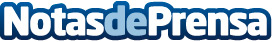 La moda vintage está de vuelta con Atmosphere MadridEs hora de rescatar aquella ropa olvidada y guardada en el fondo del armario con Atmosphere MadridDatos de contacto:Atmosphere Madrid https://atmospheremadrid.es 918053202 Nota de prensa publicada en: https://www.notasdeprensa.es/la-moda-vintage-esta-de-vuelta-con-atmosphere Categorias: Moda Madrid Consumo http://www.notasdeprensa.es